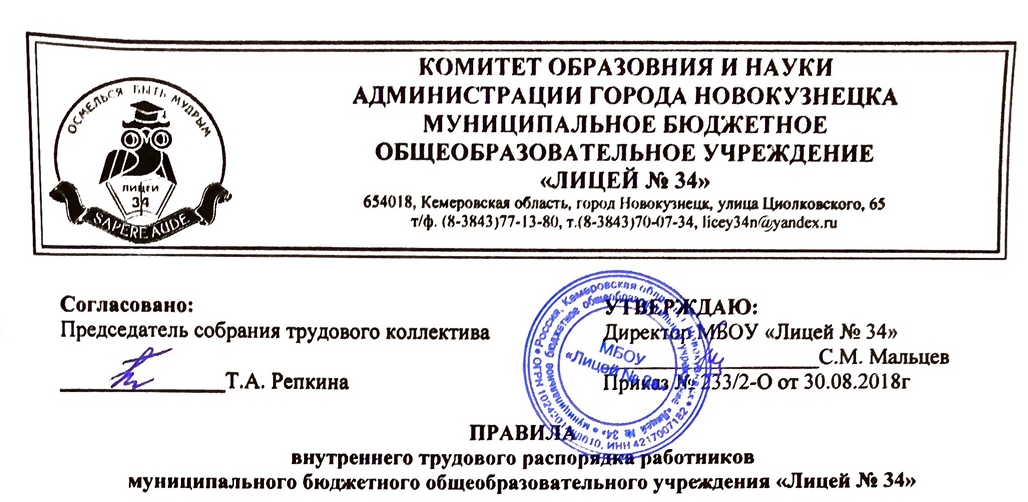 Общие положенияПравила внутреннего трудового распорядка (далее – Правила) работников муниципального бюджетного общеобразовательного учреждения «Лицей № 34» (далее – Учреждение) - локальный нормативный акт, регламентирующий в соответствии с Трудовым кодексом Российской Федерации и иными федеральными законами порядок приема и увольнения работников, основные права, обязанности и ответственность сторон трудового договора, режим работы, время отдыха, применяемые к работникам меры поощрения и взыскания, а также иные вопросы регулирования трудовых отношений в Учреждении (ст. 189 ТК РФ). Настоящие Правила разработаны на основе Устава лицея, Трудового кодекса Российской Федерации (от 30.12.2001 № 197-ФЗ) и регламентируют трудовой распорядок, организацию работы трудового коллектива МБОУ «Лицей № 34», способствуют нормальной работе, обеспечению рационального использования рабочего времени, укреплению трудовой дисциплины, созданию комфортного микроклимата в Учреждении. Вопросы внесения изменений в Правила решаются администрацией Учреждения при согласовании с профсоюзным комитетом.Порядок приема, перевода, отстранения от работы и увольнения работников Работники Учреждения реализуют свое право на труд путем заключения трудового договора.Трудовой договор заключается в письменной форме, составляется в двух экземплярах, каждый из которых подписывается сторонами. Сторонами трудового договора являются работник и Учреждение как юридическое лицо, представленное директором Учреждения (далее – работодатель). Один экземпляр трудового договора передается работнику, другой хранится у работодателя. Получение работником экземпляра трудового договора подтверждается подписью работника на экземпляре трудового договора, хранящемся у работодателя (ст. 67 ТК РФ). Прием на работу оформляется приказом работодателя, изданным на основании заключенного трудового договора (ст. 68 ТК РФ).Содержание приказа работодателя должно соответствовать условиям заключенного трудового договора.Приказ работодателя о приеме на работу объявляется работнику под роспись в трехдневный срок со дня фактического начала работы. По требованию работника работодатель обязан выдать ему надлежаще заверенную копию указанного приказа.При приеме на работу (до подписания трудового договора) работодатель обязан ознакомить работника под роспись с правилами внутреннего трудового распорядка, иными локальными нормативными актами, непосредственно связанными с трудовой деятельностью работника, коллективным договором.При заключении трудового договора лицо, поступающее на работу, предъявляет работодателю (ст. 65 ТК РФ): паспорт или иной документ, удостоверяющий личность;трудовую книжку, за исключением случаев, когда трудовой договор заключается впервые или работник поступает на работу на условиях совместительства;страховое свидетельство государственного пенсионного страхования;документы воинского учета - для военнообязанных и лиц, подлежащих призыву на военную службу;документ об образовании и (или) о квалификации или наличии специальных знаний - при поступлении на работу, требующую специальных знаний или специальной подготовки;справку о наличии (отсутствии) судимости и (или) факта уголовного преследования либо о прекращении уголовного преследования по реабилитирующим основаниям, выданную в порядке и по форме, которые устанавливаются федеральным органом исполнительной власти, осуществляющим функции по выработке и реализации государственной политики и нормативно-правовому регулированию в сфере внутренних дел, - при поступлении на работу, связанную с деятельностью, к осуществлению которой в соответствии с Трудовым Кодексом, иным федеральным законом не допускаются лица, имеющие или имевшие судимость, подвергающиеся или подвергавшиеся уголовному преследованию. При заключении трудового договора впервые трудовая книжка и страховое свидетельство обязательного пенсионного страхования оформляются работодателем.В случае отсутствия у лица, поступающего на работу, трудовой книжки в связи с ее утратой, повреждением или по иной причине работодатель по письменному заявлению этого лица (с указанием причины отсутствия трудовой книжки) оформляет новую трудовую книжку.При приеме на работу по совместительству к другому работодателю работник обязан предъявить паспорт или иной документ, удостоверяющий личность, документ об образовании и (или) о квалификации либо его надлежаще заверенной копии (ст. 283 ТК РФ).Прием на работу без указанных в пп. 2.4., 2.5. документов не производится. Каждый вновь поступающий работник Учреждения проходит инструктаж по технике безопасности и медицинский осмотр. На всех основных работников, поступивших на работу впервые и проработавших в Учреждении свыше 5 дней, инспектор по кадрам оформляет трудовые книжки. При приеме на работу (до подписания трудового договора) Учреждение под роспись:знакомит работника с настоящими Правилами, должностной инструкцией (специалист по кадрам);инструктирует работника по правилам техники безопасности, гигиены труда, противопожарной безопасности и другим правилам охраны труда, знакомит с нормами производственной санитарии и гигиены труда, правилами противопожарной безопасности и техники безопасности на рабочем месте (заместитель директора по безопасности жизнедеятельности);знакомит с Положением об оплате труда и другими локальными нормативными актами, непосредственно связанными с трудовой деятельностью работника (заместители директора, в чье подчинение поступает работник). При заключении трудового договора в нем по соглашению сторон может быть предусмотрено условие об испытании работника в целях проверки его соответствия поручаемой работе (ст. 70 ТК РФ).Отсутствие в трудовом договоре условия об испытании означает, что работник принят на работу без испытания. В случае, когда работник фактически допущен к работе без оформления трудового договора (часть вторая статьи 67 ТК РФ), условие об испытании может быть включено в трудовой договор, только если стороны оформили его в виде отдельного соглашения до начала работы.В период испытания на работника распространяются положения трудового законодательства и иных нормативных правовых актов, содержащих нормы трудового права, соглашений, локальных нормативных актов.Испытание при приеме на работу не устанавливается для:беременных женщин и женщин, имеющих детей в возрасте до полутора лет;лиц, не достигших возраста восемнадцати лет;лиц, получивших среднее профессиональное образование или высшее образование по имеющим государственную аккредитацию образовательным программам и впервые поступающих на работу по полученной специальности в течение одного года со дня получения профессионального образования соответствующего уровня;лиц, приглашенных на работу в порядке перевода от другого работодателя по согласованию между работодателями;лиц, заключающих трудовой договор на срок до двух месяцев;иных лиц в случаях, предусмотренных ТК РФ, иными федеральными законами.Срок испытания не может превышать трех месяцев, а для их заместителей руководителя - шести месяцев, если иное не установлено федеральным законом.При заключении трудового договора на срок от двух до шести месяцев испытание не может превышать двух недель.В срок испытания не засчитываются период временной нетрудоспособности работника и другие периоды, когда он фактически отсутствовал на работе.Условие об испытательном сроке указывается в трудовом договоре и приказе о приеме на работу.При неудовлетворительном результате испытания работодатель имеет право до истечения срока испытания расторгнуть трудовой договор с работником, предупредив его об этом в письменной форме не позднее чем за три дня с указанием причин, послуживших основанием для признания этого работника не выдержавшим испытание. Решение работодателя работник имеет право обжаловать в суд (ст. 71 ТК РФ). При неудовлетворительном результате испытания расторжение трудового договора производится без учета мнения соответствующего профсоюзного органа и без выплаты выходного пособия.Если срок испытания истек, а работник продолжает работу, то он считается выдержавшим испытание и последующее расторжение трудового договора допускается только на общих основаниях.Если в период испытания работник придет к выводу, что предложенная ему работа не является для него подходящей, то он имеет право расторгнуть трудовой договор по собственному желанию, предупредив об этом работодателя в письменной форме за три дня.На каждого работника ведется личное дело, которое состоит из личного листка по учету кадров, автобиографии, копий документов об образовании, квалификации, профессиональной подготовке, выписок из приказов о назначении, переводе, увольнениях. Кроме того, на каждого работника ведется учетная карточка Т-2. Перевод на другую работу - постоянное или временное изменение трудовой функции работника допускается только с письменного согласия работника, за исключением случаев, предусмотренных трудовым законодательством (ст. 72.1 ТК РФ). По письменной просьбе работника или с его письменного согласия может быть осуществлен перевод работника на постоянную работу к другому работодателю. При этом трудовой договор по прежнему месту работы прекращается (пункт 5 части первой статьи 77 ТК РФ).Не требует согласия работника перемещение его у того же работодателя на другое рабочее место, если это не влечет за собой изменения определенных сторонами условий трудового договора.Запрещается переводить и перемещать работника на работу, противопоказанную ему по состоянию здоровья.Работодатель обязан отстранить от работы (не допускать к работе) работника (ст. 76 ТК РФ):появившегося на работе в состоянии алкогольного, наркотического или иного токсического опьянения;не прошедшего в установленном порядке обучение и проверку знаний и навыков в области охраны труда;не прошедшего в установленном порядке обязательный медицинский осмотр, а также обязательное психиатрическое освидетельствование в случаях, предусмотренных ТК РФ, другими федеральными законами и иными нормативными правовыми актами Российской Федерации;при выявлении в соответствии с медицинским заключением, выданным в порядке, установленном федеральными законами и иными нормативными правовыми актами Российской Федерации, противопоказаний для выполнения работником работы, обусловленной трудовым договором;по требованию органов или должностных лиц, уполномоченных федеральными законами и иными нормативными правовыми актами Российской Федерации;в других случаях, предусмотренных настоящим Кодексом, другими федеральными законами и иными нормативными правовыми актами Российской Федерации.Работодатель отстраняет от работы (не допускает к работе) работника на весь период времени до устранения обстоятельств, явившихся основанием для отстранения от работы или недопущения к работе, если иное не предусмотрено ТК РФ, другими федеральными законами.В период отстранения от работы (недопущения к работе) заработная плата работнику не начисляется, за исключением случаев, предусмотренных ТК РФ или иными федеральными законами. В случаях отстранения от работы работника, который не прошел обучение и проверку знаний и навыков в области охраны труда либо обязательный медицинский осмотр не по своей вине, ему производится оплата за все время отстранения от работы как за простой.Прекращение трудового договора осуществляется только в соответствии с действующим законодательством.Общие основания прекращения трудового договора (ст. 77 ТК РФ): соглашение сторон (ст. 78 ТК РФ); истечение срока трудового договора (ст. 79 ТК РФ), за исключением случаев, когда трудовые отношения фактически продолжаются и ни одна из сторон не потребовала их прекращения;инициатива работника (ст. 80 ТК РФ); инициатива работодателя (ст. 71, 81 ТК РФ);перевод работника по его просьбе или с его согласия на работу к другому работодателю или переход на выборную работу (должность);отказ работника от продолжения работы в связи с изменением типа муниципального учреждения (ст. 75 ТК РФ);отказ работника от продолжения работы в связи с изменением определенных сторонами условий трудового договора (ч.4 ст. 74 ТК РФ);отказ работника от перевода на другую работу, необходимого ему в соответствии с медицинским заключением, выданным в порядке, установленном федеральными законами и иными нормативными правовыми актами Российской Федерации, либо отсутствие у работодателя соответствующей работы (чч.3 и 4 ст. 73 ТК РФ);обстоятельства, не зависящие от воли сторон (статья 83 ТК РФ);нарушение установленных ТК РФ или иным федеральным законом правил заключения трудового договора, если это нарушение исключает возможность продолжения работы (ст. 84 ТК РФ).Трудовой договор может быть прекращен и по другим основаниям, предусмотренным ТК РФ и иными федеральными законами.Прекращение трудового договора оформляется приказом работодателя (ст. 84.1. ТК РФ). С приказом работодателя о прекращении трудового договора работник должен быть ознакомлен под роспись. По требованию работника работодатель обязан выдать ему надлежащим образом заверенную копию указанного приказа. В случае, когда приказ о прекращении трудового договора невозможно довести до сведения работника или работник отказывается ознакомиться с ним под роспись, на приказе производится соответствующая запись.Днем прекращения трудового договора во всех случаях является последний день работы работника, за исключением случаев, когда работник фактически не работал, но за ним в соответствии с ТК РФ или иным федеральным законом сохранялось место работы (должность).При увольнении по обстоятельствам, с которыми закон связывает предоставление льгот и преимуществ, запись в трудовую книжку вносится с указанием этих обстоятельств. В случае, когда в день прекращения трудового договора выдать трудовую книжку работнику невозможно в связи с его отсутствием либо отказом от ее получения, работодатель направляет работнику уведомление о необходимости явиться за трудовой книжкой либо дать согласие на отправление ее по почте.Основные права работника Основные права работников образования определены: Трудовым кодексом РФ; Федеральным Законом РФ от 29 декабря 2012г. № 273-ФЗ «Об образовании в Российской Федерации». Работник имеет право на: заключение, изменение и расторжение трудового договора в порядке и на условиях, которые установлены ТК РФ, иными федеральными законами;предоставление ему работы, обусловленной трудовым договором;рабочее место, соответствующее государственным нормативным требованиям охраны труда;своевременную и в полном объеме выплату заработной платы в соответствии со своей квалификацией, сложностью труда, количеством и качеством выполненной работы;отдых, обеспечиваемый установлением нормальной продолжительности рабочего времени, сокращенного рабочего времени для отдельных профессий и категорий работников, предоставлением еженедельных выходных дней, нерабочих праздничных дней, оплачиваемых ежегодных отпусков;полную достоверную информацию об условиях труда и требованиях охраны труда на рабочем месте, включая реализацию прав, предоставленных законодательством о специальной оценке условий труда;подготовку и дополнительное профессиональное образование в порядке, установленном ТК РФ, иными федеральными законами;объединение, включая право на создание профессиональных союзов и вступление в них для защиты своих трудовых прав, свобод и законных интересов;участие в управлении организацией в предусмотренных ТК РФ, иными федеральными законами формах;ведение коллективных переговоров и заключение коллективных договоров и соглашений через своих представителей, а также на информацию о выполнении коллективного договора, соглашений;защиту своих трудовых прав, свобод и законных интересов всеми не запрещенными законом способами; разрешение индивидуальных и коллективных трудовых споров, включая право на забастовку, в порядке, установленном ТК РФ, иными федеральными законами; возмещение вреда, причиненного ему в связи с исполнением им трудовых обязанностей, и компенсацию морального вреда в порядке, установленном ТК РФ, иными федеральными законами; обязательное социальное страхование в случаях, предусмотренных федеральными законами;и др. права, предусмотренные законодательством РФ.Основные права работодателяРаботодатель имеет право:заключать, изменять и расторгать трудовые договоры с работниками в порядке и на условиях, установленных ТК РФ, иными федеральными законами;вести коллективные переговоры и заключать коллективные договоры;поощрять работников за добросовестный эффективный труд; требовать от работников исполнения ими трудовых обязанностей и бережного отношения к имуществу работодателя (в том числе к имуществу третьих лиц, находящемуся у работодателя, если работодатель несет ответственность за сохранность этого имущества) и других работников, соблюдения правил внутреннего трудового распорядка;привлекать работников к дисциплинарной и материальной ответственности в порядке, установленном ТК РФ, иными федеральными законами;утверждать учебный план, расписание учебных занятий и графиков работы;представлять учреждение во всех инстанциях;издавать приказы, инструкции и другие локальные акты, обязательные для выполнения всеми работниками учреждения;принимать локальные нормативные акты;устанавливать штатное расписание в пределах выделенного фонда заработной платы;создавать объединения работодателей в целях представительства и защиты своих интересов и вступать в них;контролировать совместно со своими заместителями по учебно-воспитательной и воспитательной работе деятельность учителей и воспитателей, в том числе путем посещения и разбора уроков и всех других видов воспитательных мероприятий;назначать классных руководителей, председателей методических объединений, секретаря педагогического совета;и др. права, предусмотренные законодательством РФ.Основные обязанности работодателя Работодатель обязан: соблюдать трудовое законодательство и иные нормативные правовые акты, содержащие нормы трудового права, локальные нормативные акты, условия коллективного договора, соглашений и трудовых договоров;предоставлять работникам работу, обусловленную трудовым договором;обеспечивать безопасность и условия труда, соответствующие государственным нормативным требованиям охраны труда;обеспечивать работников оборудованием, инструментами, технической документацией и иными средствами, необходимыми для исполнения ими трудовых обязанностей;обеспечивать работникам равную оплату за труд равной ценности;выплачивать в полном размере причитающуюся работникам заработную плату в сроки, установленные в соответствии с ТК РФ, правилами внутреннего трудового распорядка, трудовыми договорами;вести коллективные переговоры, а также заключать коллективный договор в порядке, установленном ТК РФ;предоставлять представителям работников полную и достоверную информацию, необходимую для заключения коллективного договора, соглашения и контроля за их выполнением;знакомить работников под роспись с принимаемыми локальными нормативными актами, непосредственно связанными с их трудовой деятельностью;своевременно выполнять предписания федерального органа исполнительной власти, уполномоченного на осуществление федерального государственного надзора за соблюдением трудового законодательства и иных нормативных правовых актов, содержащих нормы трудового права, других федеральных органов исполнительной власти, осуществляющих государственный контроль (надзор) в установленной сфере деятельности, уплачивать штрафы, наложенные за нарушения трудового законодательства и иных нормативных правовых актов, содержащих нормы трудового права;рассматривать представления соответствующих профсоюзных органов, иных избранных работниками представителей о выявленных нарушениях трудового законодательства и иных актов, содержащих нормы трудового права, принимать меры по устранению выявленных нарушений и сообщать о принятых мерах указанным органам и представителям;создавать условия, обеспечивающие участие работников в управлении организацией в предусмотренных настоящим Кодексом, иными федеральными законами и коллективным договором формах;обеспечивать бытовые нужды работников, связанные с исполнением ими трудовых обязанностей;осуществлять обязательное социальное страхование работников в порядке, установленном федеральными законами;возмещать вред, причиненный работникам в связи с исполнением ими трудовых обязанностей, а также компенсировать моральный вред в порядке и на условиях, которые установлены настоящим Кодексом, другими федеральными законами и иными нормативными правовыми актами Российской Федерации;исполнять иные обязанности, предусмотренные трудовым законодательством, в том числе законодательством о специальной оценке условий труда, и иными нормативными правовыми актами, содержащими нормы трудового права, коллективным договором, соглашениями, локальными нормативными актами и трудовыми договорами.Необходимость подготовки работников (профессиональное образование и профессиональное обучение) и дополнительного профессионального образования для собственных нужд определяет работодатель. Подготовка работников и дополнительное профессиональное образование работников осуществляются работодателем на условиях и в порядке, которые определяются соглашениями, трудовым договором. Формы подготовки и дополнительного профессионального образования работников, перечень необходимых профессий и специальностей определяются работодателем с учетом мнения представительного органа работников в порядке, установленном статьей 372 настоящего Кодекса для принятия локальных нормативных актов.В случаях, предусмотренных федеральными законами, иными нормативными правовыми актами Российской Федерации, работодатель обязан проводить профессиональное обучение или дополнительное профессиональное образование работников, если это является условием выполнения работниками определенных видов деятельности.Работникам, проходящим подготовку, работодатель должен создавать необходимые условия для совмещения работы с получением образования, предоставлять гарантии, установленные трудовым законодательством и иными нормативными правовыми актами, содержащими нормы трудового права, коллективным договором, соглашениями, локальными нормативными актами, трудовым договором.Работодатель, исполняя свои обязанности, стремится к созданию высокопрофессионального работоспособного коллектива, развитию корпоративных отношений среди работников их заинтересованности в развитии и укреплении деятельности Учреждения. Основные обязанности работниковКруг обязанностей, которые выполняет каждый работник по своей специальности, квалификации, должности, определяется трудовым договором и должностной инструкцией. Педагогические работники обязаны (ст. 48 ФЗ «Об образовании в Российской Федерации»): осуществлять свою деятельность на высоком профессиональном уровне, обеспечивать в полном объеме реализацию преподаваемых учебных предмета, курса, дисциплины (модуля) в соответствии с утвержденной рабочей программой; соблюдать правовые, нравственные и этические нормы, следовать требованиям профессиональной этики; уважать честь и достоинство обучающихся и других участников образовательных отношений; развивать у обучающихся познавательную активность, самостоятельность, инициативу, творческие способности, формировать гражданскую позицию, способность к труду и жизни в условиях современного мира, формировать у обучающихся культуру здорового и безопасного образа жизни; применять педагогически обоснованные и обеспечивающие высокое качество образования формы, методы обучения и воспитания; учитывать особенности психофизического развития обучающихся и состояние их здоровья, соблюдать специальные условия, необходимые для получения образования лицами с ограниченными возможностями здоровья, взаимодействовать при необходимости с медицинскими организациями; систематически повышать свой профессиональный уровень; проходить аттестацию на соответствие занимаемой должности в порядке, установленном законодательством об образовании; проходить в соответствии с трудовым законодательством предварительные при поступлении на работу и периодические медицинские осмотры, а также внеочередные медицинские осмотры по направлению работодателя; проходить в установленном законодательством Российской Федерации порядке обучение и проверку знаний и навыков в области охраны труда; соблюдать Устав Учреждения, правила внутреннего трудового распорядка. Педагогический работник Учреждения, не вправе оказывать платные образовательные услуги обучающимся в данном Учреждении, если это приводит к конфликту интересов педагогического работника. Педагогическим работникам запрещается использовать образовательную деятельность для политической агитации, принуждения обучающихся к принятию политических, религиозных или иных убеждений либо отказу от них, для разжигания социальной, расовой, национальной или религиозной розни, для агитации, пропагандирующей исключительность, превосходство либо неполноценность граждан по признаку социальной, расовой, национальной, религиозной или языковой принадлежности, их отношения к религии, в том числе посредством сообщения обучающимся недостоверных сведений об исторических, о национальных, религиозных и культурных традициях народов, а также для побуждения обучающихся к действиям, противоречащим Конституции Российской Федерации.Педагогические работники несут ответственность за неисполнение или ненадлежащее исполнение возложенных на них обязанностей в порядке и в случаях, которые установлены федеральными законами. Неисполнение или ненадлежащее исполнение педагогическими работниками обязанностей, предусмотренных п.6.2, учитывается при прохождении ими аттестации.Условия труда, рабочее время и его использование, время отдыхаРежим работы Учреждения определяется календарным учебным графиком.Рабочее время педагогических работников определяется учебным расписанием и обязанностями, возлагаемыми на них Уставом, настоящими Правилами, должностной инструкцией, планами работы Учреждения. Работодатель организует учет прибытия работников на рабочие места и контролирует выполнение сотрудниками Правил внутреннего трудового распорядка.Часы, свободные от уроков, дежурств, участия во внеурочных мероприятиях, предусмотренных планами Учреждения, заседаний педагогического совета, совещаний трудового коллектива, родительских собраний педагогический работник вправе использовать по своему усмотрению.Заработная плата педагогическому работнику устанавливается исходя из затрат рабочего времени в астрономических часах. В рабочее время при этом включаются короткие перерывы (перемены). Продолжительность урока 45 и 35 минут устанавливается только для обучающихся. Пересчета количества занятий в астрономические часы не производится ни в течение учебного года, ни в каникулярный период.Продолжительность ежедневной работы, в том числе время начала и окончания работы определяются учебным планом и расписанием занятий по сменам, утвержденным директором Учреждения. Рабочий день педагогического работника начинается за 15 мин до начала его уроков (занятий). Урок (занятие) начинается с сигналом (звонком) о его начале, а прекращается с сигналом (звонком), извещающим о его окончании. После начала урока (занятия) и его окончания педагогический работник и обучающиеся должны находиться в учебном помещении. Педагогический работник не имеет права оставлять обучающихся без надзора в период учебных занятий, а в случаях, установленных приказом директора Учреждения, и в перерывах между занятиями.Администрация привлекает педагогических работников к дежурству по Учреждению. Дежурство начинается за 30 минут до начала занятий и продолжается 30 минут после окончания уроков (занятий). График дежурств составляется на определенный учебный период и утверждается директором Учреждения. График вывешивается в учительской.Администрация Учреждения предоставляет педагогическим работникам один день в неделю для методической работы при условиях, если их недельная учебная нагрузка не превышает 24 часов, имеется возможность не нарушать педагогические требования, предъявляемые к организации образовательного процесса, и нормы СанПиН. Методический день не является выходным днем.Продолжительность рабочего дня учебно-вспомогательного и обслуживающего персонала определяется графиком сменности, составляемым с соблюдением установленной продолжительности рабочего времени за неделю или другой учетный период. В каникулярное время учебно-вспомогательный и обслуживающий персонал Учреждения привлекается к выполнению хозяйственных и ремонтных работ, дежурству по Учреждению и другим работам, соответствующим заключенным с ним трудовым договорам и должностной инструкции. По соглашению с администрацией Учреждения в период каникул работник может выполнять иную работу. Работа в праздничные и выходные дни запрещается. Привлечение отдельных работников Учреждения (педагогических работников к дежурству и к некоторым видам работ) в выходные и праздничные допускается в исключительных случаях, предусмотренных законодательством по письменному приказу администрации. За дежурство или работу в выходные и праздничные дни предоставляются дни отдыха в порядке, предусмотренном ТК РФ, или, с согласия работника, в каникулярное время, не совпадающее с очередным отпуском.Время каникул, не совпадающее с очередным отпуском, является рабочим временем педагогических работников. В эти периоды они выполняют педагогическую, методическую и организационную работу в соответствии с трудовым договором и должностной инструкцией в пределах времени, не превышающего их учебной нагрузки до начала каникул. По соглашению администрации Учреждения и педагогических работников в период каникул он может выполнять и другую работу.Педагогическим и другим работникам Учреждения запрещается:изменять по своему усмотрению расписание уроков (занятий);отменять, удлинять или сокращать продолжительность уроков и перерывов между ними;удалять обучающихся с уроков (занятий) без предварительного уведомления администрации Учреждения;отвлекать коллег от выполнения функциональных обязанностей.Администрации Учреждения запрещается:привлекать обучающихся без их согласия и согласия их родителей (законных представителей) к любым видам работ, не предусмотренным образовательной программой и не связанным с обучением и воспитанием. При этом разрешается освобождать обучающихся по их просьбе и/или заявлению их родителей (законных представителей) от учебных занятий для выполнения общественных поручений, участия в спортивных соревнованиях, смотрах, конкурсах, олимпиадах и других мероприятиях при условии обеспечения контроля, надзора и иных разумных мер безопасности с учетом возраста и индивидуальных особенностей;отвлекать педагогических работников в учебное время от их непосредственной работы, вызывать их для выполнения общественных обязанностей и проведения разного рода мероприятий;созывать в рабочее время собрания, заседания и всякого рода совещания по общественным делам.Родители (законные представители) обучающихся могут присутствовать во время урока в классе (группе) только с разрешения директора Учреждения или его заместителя. Вход в класс (группу) после начала урока (занятия) разрешается только директору Учреждения и его заместителям в целях контроля. Не разрешается делать педагогическим работникам замечания по поводу их работы во время проведения урока (занятия), а также в присутствии обучающихся, работников Учреждения и родителей (законных представителей) обучающихся.Заработная плата работников в связи с нерабочими и праздничными днями не уменьшается. Привлечение к сверхурочным работам производится работодателем с письменного согласия работника в предусмотренных законом случаях. Сверхурочные работы не должны превышать для каждого работника четырех часов в течение двух дней подряд и 120 часов в год. Не допускается привлечение к сверхурочной работе беременных женщин, работников в возрасте до восемнадцати лет, других категорий работников в соответствии с ТК РФ и иными федеральными законами. Привлечение к сверхурочной работе инвалидов, женщин, имеющих детей в возрасте до трех лет, допускается только с их письменного согласия и при условии, если это не запрещено им по состоянию здоровья в соответствии с медицинским заключением, выданным в порядке, установленном федеральными законами и иными нормативными правовыми актами Российской Федерации. При этом инвалиды, женщины, имеющие детей в возрасте до трех лет, должны быть под роспись ознакомлены со своим правом отказаться от сверхурочной работы.Сверхурочная работа компенсируется работникам в соответствии с требованиями действующего законодательства. Работодатель организует учет прибытия работников на рабочие места и контролирует выполнение сотрудниками Правил внутреннего трудового распорядка. В соответствии с действующим законодательством о труде работникам Учреждения предоставляется ежегодный оплачиваемый отпуск продолжительностью 28 календарных дней, а педагогам - 56 календарных дней. График отпусков в Учреждении составляется с учетом мнения профсоюзного комитета Учреждения на каждый календарный год не позднее 5 января текущего года и доводится до сведения всех работников Учреждения. Право на использование отпуска за первый год работы возникает у работника по истечении шести месяцев его непрерывной работы в Учреждении. По соглашению сторон оплачиваемый отпуск работнику может быть предоставлен и до истечения шести месяцев (ст. 122 ТК РФ). Оплачиваемый отпуск в учебный период может быть предоставлен работнику в связи с санаторно-курортным лечением, по семейным обстоятельствам, если имеется возможность его замещения.График отпусков обязателен как для работодателя, так и для работника. О времени начала отпуска работник должен быть извещен не позднее, чем за две недели до его начала (ст. 123 ТК РФ). Отдельным категориям работников в случаях, предусмотренных ТК РФ и иными федеральными законами, ежегодный оплачиваемый отпуск предоставляется по их желанию в удобное для них время (ст. 123 ТК РФ). По семейным обстоятельствам и другим уважительным причинам работнику по его письменному заявлению может быть предоставлен отпуск без сохранения заработной платы, продолжительность которого определяется по соглашению между работником и работодателем (ст. 128 ТК РФ). Поощрения за успехи в работеРаботодатель поощряет работников, добросовестно исполняющих трудовые обязанности (за высокие показатели и значительный личный вклад в развитие Учреждения, достижение высоких результатов труда, продолжительную и безупречную работу, введение инноваций в работу Учреждения и другие достижения в работе) следующими поощрениями: объявление благодарности; выплата премий; награждение ценным подарком; награждение Почетной грамотой; Поощрения применяются администрацией Учреждения. Профсоюзный комитет Учреждения вправе выступить с инициативой поощрения работника, которая подлежит обязательному рассмотрению администрацией.За особые трудовые заслуги работники Учреждения представляются в вышестоящие органы к награждению орденами, медалями, к присвоению почетных званий, а также к награждению именными медалями, знаками отличия и грамотами, установленными для работников образования законодательством.Поощрения объявляются приказом, доводятся до сведения всего коллектива и заносятся в трудовую книжку работника. Ответственность за нарушение трудовой дисциплиныНарушение трудовой дисциплины, т. е. неисполнение или ненадлежащее исполнение работником по его вине возложенных на него должностной инструкцией трудовых обязанностей влечет за собой применение мер дисциплинарного или общественного воздействия, а также применение иных мер, предусмотренных действующим законодательством. За совершение дисциплинарного проступка, то есть неисполнение или ненадлежащее исполнение работником по его вине возложенных на него трудовых обязанностей, работодатель имеет право применить следующие дисциплинарные взыскания (ст. 192 ТК РФ): замечание; выговор; увольнение по соответствующим основаниям. При наложении дисциплинарного взыскания должны учитываться тяжесть совершенного проступка и обстоятельства, при которых он был совершен.До применения дисциплинарного взыскания работодатель должен затребовать от работника письменное объяснение. Если по истечении двух рабочих дней указанное объяснение работником не предоставлено, то составляется соответствующий акт. Непредоставление работником объяснения не является препятствием для применения дисциплинарного взыскания.Дисциплинарное взыскание применяется не позднее одного месяца со дня обнаружения проступка, не считая времени болезни работника, пребывания его в отпуске, а также времени, необходимого на учет мнения представительного органа работников.Дисциплинарное взыскание не может быть применено позднее шести месяцев со дня совершения проступка, а по результатам ревизии, проверки финансово-хозяйственной деятельности или аудиторской проверки - позднее двух лет со дня его совершения. В указанные сроки не включается время производства по уголовному делу.За каждый дисциплинарный проступок может быть применено только одно дисциплинарное взыскание.Приказ работодателя о применении дисциплинарного взыскания объявляется работнику под роспись в течение трех рабочих дней со дня его издания, не считая времени отсутствия работника на работе. Если работник отказывается ознакомиться с указанным приказом под роспись, то составляется соответствующий акт.Дисциплинарное взыскание может быть обжаловано работником в государственную инспекцию труда и (или) органы по рассмотрению индивидуальных трудовых споров.Если в течение года со дня со дня применения дисциплинарного взыскания работник не будет подвергнут новому дисциплинарному взысканию, то он считается не имеющим дисциплинарного взыскания. Работодатель до истечения года со дня применения дисциплинарного взыскания имеет право снять его с работника по собственной инициативе, просьбе самого работника, ходатайству его непосредственного руководителя или профсоюзного комитета Учреждения. Увольнение в качестве дисциплинарного взыскания применяется:за неоднократное неисполнение работником без уважительных причин трудовых обязанностей; однократного грубого нарушения работником трудовых обязанностей;прогул, то есть отсутствия на рабочем месте без уважительных причин в течение всего рабочего дня (смены) независимо от его (ее) продолжительности, а также в случае отсутствия на рабочем месте без уважительных причин более четырех часов подряд в течение рабочего дня; появления работника на работе (на своем рабочем месте либо на территории Учреждения) в состоянии алкогольного, наркотического или иного токсического опьянения;однократного грубого нарушения заместителями руководителя Учреждения своих трудовых обязанностей;принятия необоснованного решения заместителями руководителя Учреждения, повлекшего за собой нарушение сохранности имущества, неправомерное его использование или иной ущерб имуществу Учреждения;совершения работником, выполняющим воспитательные функции, аморального проступка, несовместимого с продолжением данной работы;непринятие работником мер по предотвращению или урегулированию конфликта интересов стороной которого он является;повторное в течение одного года грубое нарушение устава Учреждения, осуществляющего образовательную деятельность;применение, в том числе однократное, методов воспитания, связанных с физическим и (или) психическим насилием над личностью обучающегося, воспитанника.Работника, появившегося на работе в нетрезвом состоянии, работодатель не допускает к работе, обеспечивает прохождение им медицинского обследования на наличие алкоголя в организме и составляет акт. Дисциплинарные взыскания имеет право налагать только работодатель. В течение срока действия дисциплинарного взыскания меры поощрения, указанные в настоящих Правилах, к работнику не применяются. Заключительные положенияРаботник, в любом месте здания Учреждения и на его территории, не имеет права создавать ситуации, угрожающие жизни, здоровью и благополучию окружающих и его самого.Работник соблюдает данные правила в учебное время, а также при проведении любых мероприятий во внеурочное время, в том числе и за пределами Учреждения, если это мероприятие проводится с участием работников Учреждения.Нарушение данных правил и Устава Учреждения влечёт за собой взыскание в соответствии с действующим законодательством РФ и Уставом, локальными актами Учреждения.Данные правила обязательны для соблюдения всеми работниками Учреждения.Требования работодателя, работников Учреждения, вызванные необходимостью предупредить ситуацию, угрожающую жизни и здоровью обучающихся и работников Учреждения, замечания, связанные с нарушением Правил внутреннего трудового распорядка, выполняются работниками беспрекословно.По вопросам, не отраженным в данных правилах, работники и работодатель руководствуются Федеральными законами и другими нормативными актами.Правила внутреннего трудового распорядка доводятся до сведения всех работников, размещаются на информационном стенде и официаль